SSilicon (Kemerton) Agreement Act 1987Formerly “Silicon (Picton) Agreement Act 1987”Portfolio:Minister for State and Industry Development, Jobs and TradeAgency:Department of Jobs, Tourism, Science and InnovationSilicon (Picton) Agreement Act 19871987/09316 Dec 198716 Dec 1987 (see s. 2)Silicon (Picton) Agreement Amendment Act 19881988/00330 Jun 198830 Jun 1988 (see s. 2)Local Government (Consequential Amendments) Act 1996 s. 41996/01428 Jun 19961 Jul 1996 (see s. 2)Reprint 1 as at 24 Apr 2003 (correction in Gazette 21 Jul 2006 p. 2652)Reprint 1 as at 24 Apr 2003 (correction in Gazette 21 Jul 2006 p. 2652)Reprint 1 as at 24 Apr 2003 (correction in Gazette 21 Jul 2006 p. 2652)Reprint 1 as at 24 Apr 2003 (correction in Gazette 21 Jul 2006 p. 2652)Planning and Development (Consequential and Transitional Provisions) Act 2005 s. 152005/03812 Dec 20059 Apr 2006 (see s. 2 and Gazette 21 Mar 2006 p. 1078)Standardisation of Formatting Act 2010 s. 42010/01928 Jun 201011 Sep 2010 (see s. 2(b) and Gazette 10 Sep 2010 p. 4341)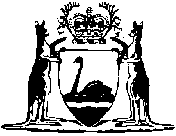 